Asociación De amigos del Camino de Santiago en AlmeríaAlmería  JacobeaActa delJurado del V Concurso de Fotografía Almería Jacobea 2020Reunido el jurado para decidir la asignación de premios del V Concurso de Fotografía Almería Jacobea 2020, compuesto por D. Manuel Morales Morell, fotógrafo colaborador de la Voz de Almería D. Carlos Sánchez López Concejal Delegado del Área de Promoción de la Ciudad, D. Luis Carrasco Aguilera, Secretario de la Asociación y D. José R. Belber Arvide Presidente de la Asociación.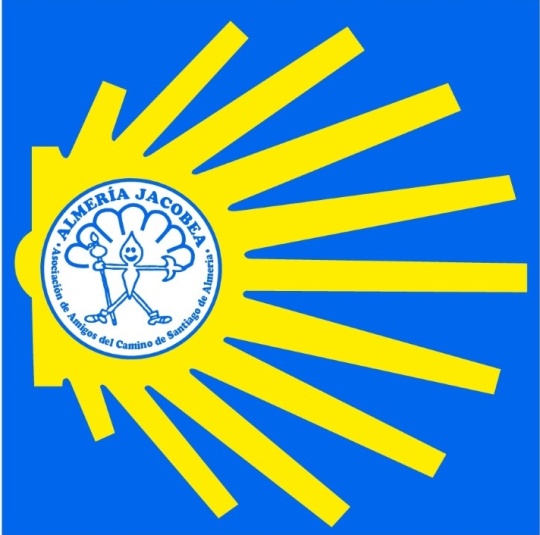 Tras la deliberación sobre las fotografías presentadas, se decide, por mayoría absoluta, conceder los tres premios del V Concurso de Fotografía Almería Jacobea 2020 a las siguientes fotografías y autores:Posterior a la deliberación se abren los sobres correspondientes a las fotografías premiadas y se observa que se han premiado dos fotografías de una misma autora, y que según las bases de este concurso en su punto 11 “Los autores solo pueden ser premiados en una sola fotografía”, se decide premiar a esta autora con solo un premio siendo el primero para la fotografía Peregrino Fantasma.Se procede a ver las fotografías presentadas para conceder el tercer premio recayendo en la fotografía con el nombre de “Castro Urdiales” del autor D. José Miguel Ramiro Milla.Por consiguiente el resultado de los premiados en este V Concurso de Fotografía Almería Jacobea 2020 queda de la siguiente manera:Una vez resuelta la elección de los premiados, se procede a clausurar el acto informando que la entrega de premios se realizará no después de 90 días de la fecha de clausura de este concurso, según el punto 12  de las bases.En Almería a 14 de febrero de 2020PremioNombre fotografíaAut@rOrigen1ºPeregrino FantasmaDª. Ana Ruiz SánchezAlmería2ºIniciando el CaminoD. Javier Yarnoz SánchezPamplona3ºRuinas de San AntónDª Ana Ruiz SánchezAlmeríaPremioNombre fotografíaAut@rOrigen1ºPeregrino FantasmaDª. Ana Ruiz SánchezAlmería2ºIniciando el CaminoD. Javier Yarnoz SánchezPamplona3ºCastro UrdialesD. José M. Ramiro MillaAlmería